Quick Links District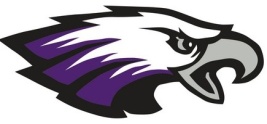 PARENTS & STUDENTSLUMEN Portal4-Day School Week InformationFood ServiceTransportationVolunteer Application FormPTOTrauma-Informed School InitiativeYouth Suicide Awareness and PreventionDISTRICT INFODistrict & Building Contact InformationBoard of EducationAnnual School CalendarNurses' NookSubstitute TeachingEmployment OpportunitiesSpecial Student ServicesGifted EducationSchool District MapPublic Notices & BidsTechnology Use Policy & ProceduresQuick Links 
High School
WELCOME MESSAGELUMEN PORTALHIGH SCHOOL BULLETINHS HANDBOOK 	EAGLE'S EYE - STUDENT NEWSLIBRARYQuick Links AthleticsATHLETIC CODE OF CONDUCTFG ATHLETIC BOOSTER CLUBSCHEDULE QUICK LINKS (BY SPORT)O-ZONE - FAIR GROVE PAGEMSHSAA HANDBOOKMSHSAA PHYSICAL FORMMSHSAA CONCUSSION FACTSQuick Links Middle SchoolWELCOME MESSAGEMS HANDBOOKLUMEN PORTALMIDDLE SCHOOL BULLETINCOUNSELORLIBRARYMS FACEBOOK PAGEQuick Links ElementaryWELCOME MESSAGELUMEN PORTALEL K-4 HANDBOOKCOUNSELORFG PTOELEMENTARY LIBRARYTUMBLEBOOKS